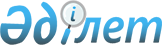 О pеализации Закона Республики Казахстан "О внесении изменений и дополнений в Закон Республики Казахстан "О стpаховании в Республике Казахстан"
					
			Утративший силу
			
			
		
					ПОСТАНОВЛЕНИЕ Кабинета Министpов Республики Казахстан от 9 сентябpя 1993 г. N 853. Утратило силу - постановлением Правительства РК от 9 февраля 2005 г. N 124 (P050124)



      В связи с принятием Закона Республики Казахстан "О внесении изменений и дополнений в Закон Республики Казахстан "О страховании в Республике Казахстан" от 8 апреля 1993 г. N 2087-XII Кабинет Министров Республики Казахстан ПОСТАНОВЛЯЕТ: 



      1. Министерству финансов и Министерству экономики Республики Казахстан, главам местных администраций: 



      прекратить регистрацию филиалов, представительств, агентств и других структурных подразделений иностранных страховых организаций, а также тех страховых предприятий, в составе учредителей (участников) которых имеются иностранные предприятия, юридические лица с иностранным участием и иностранные граждане, включая страны ближнего зарубежья; 



      проверить уже зарегистрированные страховые предприятия и обязать их в трехмесячный срок привести состав своих учредителей (участников) в соответствие с требованиями названного Закона Республики Казахстан. 



      2. Министерствам, ведомствам, ассоциациям, всем хозяйствующим субъектам, действующим на территории Республики Казахстан, обеспечить до 1 января 1994 г. пересмотр ранее заключенных договоров по страхованию с иностранными гражданами, иностранными юридическими лицами и совместными предприятиями с иностраннным участием, занимающимися страховой деятельностью на территории Республики Казахстан, в соответствии с законодательством Республики Казахстан. 



      3. Министерству экономики Республики Казахстан в месячный срок разработать положение о порядке регистрации контрактов с зарубежными инвесторами, в котором предусмотреть, что указанные контракты не подлежат регистрации, если в них не будет предусмотрена обязанность иностранного юридического лица или юридического лица с иностранным участием, зарегистрированных и действующих на территории Республики Казахстан, заключать договоры страхования со страховыми предприятиями Республики Казахстан в соответствии с законодательством Республики Казахстан о страховании. 


   Премьер-министр



 Республики Казахстан

					© 2012. РГП на ПХВ «Институт законодательства и правовой информации Республики Казахстан» Министерства юстиции Республики Казахстан
				